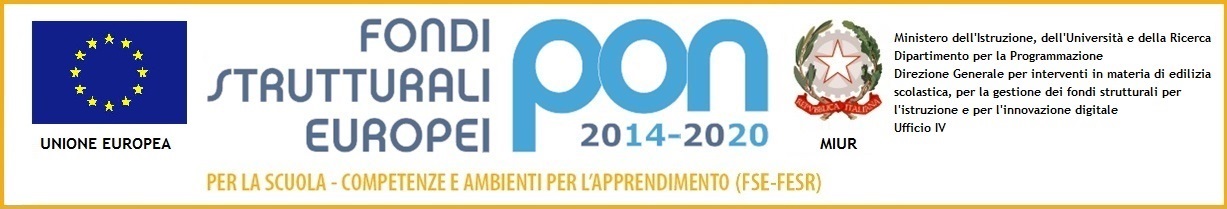 ISTITUTO COMPRENSIVO “VIRGILIO”VIA VIRGILIO, 7 -  53040ACQUAVIVA DI MONTEPULCIANO (SIENA)Codice meccanografico: SIIC82000A – Codice Fiscale 90023330526e-mail: siic82000a@istruzione.it         
Sito web: www.icvirgiliomontepulciano.edu.itLIBERATORIA USCITA AUTONOMA ALUNNI MINORI DI 14 ANNIIl sottoscritto.........................................................., nato a............................................,il ...................residente in ...........................................................................................................................................e la sottoscritta ......................................................., nata a ........................................,il .......................e residente in ..........................................................................................................................................rispettivamente padre e madre esercenti/e la responsabilità genitoriale o affidatari/o o tutori/edell'alunno/a ........................................................, nato/a a ..................................................................,il .............................................residente in............................................................................................,frequentante attualmente la classe ..................sez. ................. della scuola .........................................Visti gli artt. 2043, 2047, 2048 del Codice Civile;Visto l'art.61 della Legge n 312  11/7/1980;Visto l'art. 591 del C. P.;Visto l'art.19bis del D.L. 16 Ottobre 2017, n 148 convertito con modificazioni dalla L. 4 Dicembre 2017, n 172 (in G.U. 05/12/2017, n 284);Consapevoli del fatto che l'incolumità dei minori è un bene giuridicamente indisponibile e che essa va garantita avuto riguardo all'età, al grado di sviluppo, allo specifico contesto ed alla maturazione ed autonomia acquisita;CHIEDONOche l'alunno/a ...................................................faccia autonomo rientro a casa al termine dell'orario delle lezioni.A riguardo i sottoscritti: dichiarano di essere assolutamente impossibilitati a garantire, al termine dell'orario delle lezioni, la presenza propria o di altro soggetto maggiorenne delegato alla ripresa in carico dell'alunno/a .........................................................................................................................................................................;dichiarano altresì che il proprio figlio/a minore ........................................................, ha raggiunto in relazione all'età, al grado di sviluppo, maturazione e capacità di discernimento nelle situazioni della vita e di contesto tali da poter fare autonomo rientro a casa al termine delle lezioni;descrivono il tragitto casa/scuola che l'alunno/a .........................................................dovrà percorrere ................................................................................................................................................................................. e dichiarano inoltre che il suddetto/la suddetta alunno/a conosce il tragitto e lo ha già percorso autonomamente, senza accompagnatori;si impegnano a dare istruzioni affinchè l'alunno/a rientri direttamente al domicilio ivi considerato;si impegnano ad informare tempestivamente la scuola qualora le condizioni di sicurezza relative all'autonomo rientro a casa subiscano modifiche o siano venute meno le condizioni che possano consentire l'uscita da scuola del/della minore senza accompagnatori;esonerano da ogni responsabilità l'amministrazione scolastica e il personale scolastico per qualsiasi eventuale danno che l'alunno/a minore dovesse subire in ragione dell'autonomo rientro a casa e nel corso del tragitto scuola/casa;nel caso in cui l'alunno/a fruisca del servizio di trasporto scolastico esonerano, ai sensi dell'art 19 bis comma 2 del D.L.16 Ottobre 2017, n. 148 convertito con modificazioni dalla L. 4 Dicembre 2017, n 284, n 172 (in G.U. 05/12/2017, n.284, l'amministrazione scolastica e il personale scolastico dalla responsabilità connessa all'adempimento dell'obbligo di vigilanza nelle fasi della salita e della discesa dal mezzo e per il tempo di sosta alla fermata utilizzata.Data ...................................................                                                                                                        Firme                                                                                       Padre ............................................................                                                                                        Madre ............................................................IL DIRIGENTE SCOLASTICOVisti gli artt. 2043, 2047, 2048 del Codice Civile;Visto l'art.61 della Legge n 312  11/7/1980;Visto l'art. 591 del C. P.;Visto l'art.19bis del D.L. 16 Ottobre 2017, n 148 convertito con modificazioni dalla L. 4 Dicembre 2017, n 172 (in G.U. 05/12/2017, n 284); preso atto delle dichiarazioni, delle informazioni e delle comunicazioni rese da ................................................................................................................................................................................................AUTORIZZAl'alunno/a ........................................................, nato/a a ..................................................................,il .............................................residente in............................................................................................,frequantante attualmente la classe ..................sez. ................. della scuola .........................................a fare autonomo rientro a casa al termine dell'orario delle lezioni.Il presente provvedimento di autorizzazione, adottato dal Dirigente Scolastico, potrà essere revocato con atto motivato, qualora vengano meno le condizioni  che ne costituiscono il presupposto.IL DIRIGENTE SCOLASTICO                                                                                                     Prof.ssa Rossi Giuseppina      